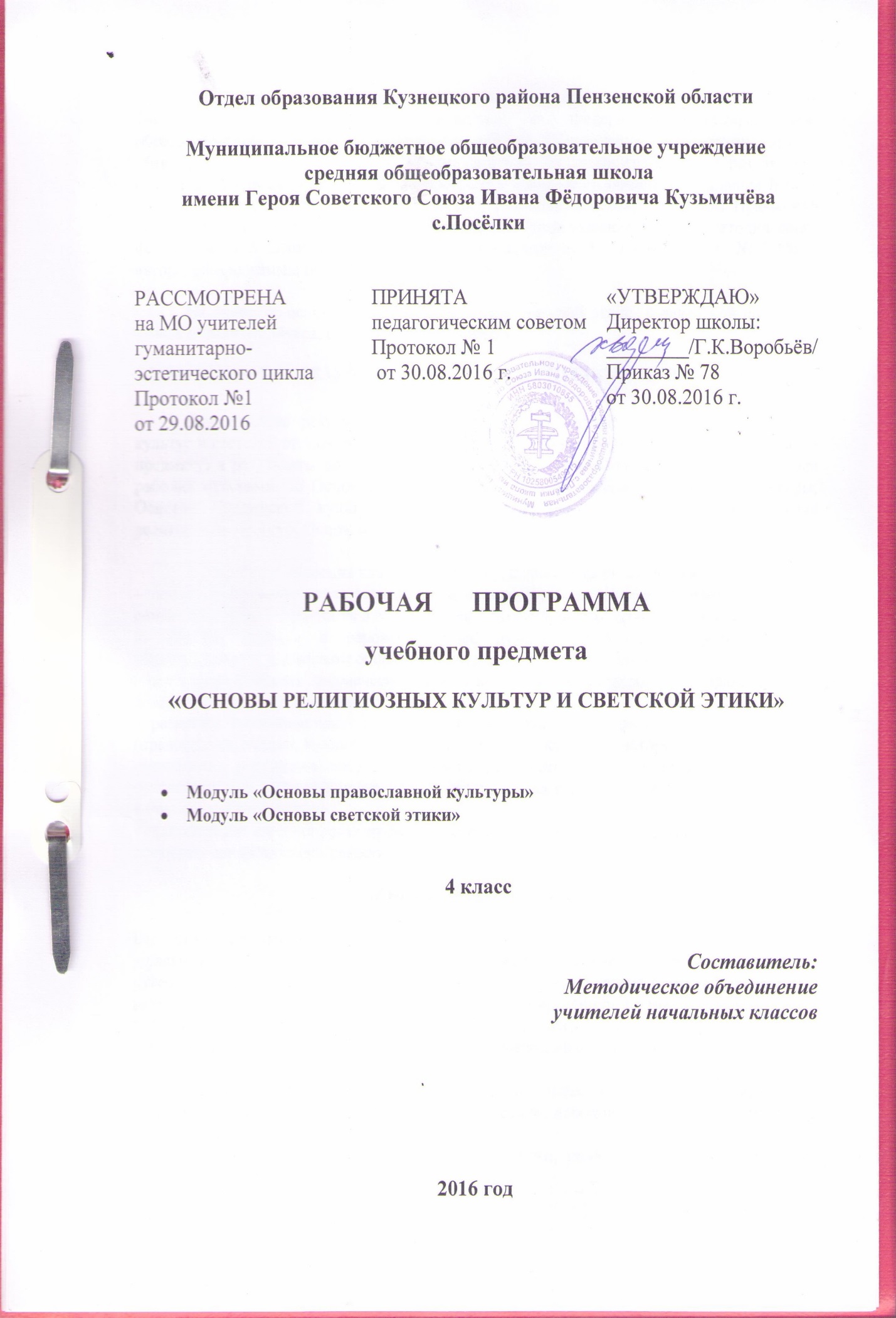 Рабочая программа предмета «Основы религиозных культур и светской этики» для 1-4 классов  разработана  в соответствии  с  Федеральным государственным образовательным стандартом начального общего образования образования (приказ Минобрнауки от 6.10.2009 г. № 373 с изменениями),  на основе требований к результатам освоения Основной образовательной программы начального общего образования МБОУ СОШ с.Посёлки (приказ № 88 от 31.08.2015 г. с изменениями),  с учётом Примерной  программы  начального   общего  образования (одобрена решением учебно-методического федерального объединения по общему образованию от 8 апреля 2015 г. № 1/15) и авторской программы по предмету (Данилюк А.Я.)На изучение основ религиозных культур и светской этики  в начальной школе в 4 классе отводится 34часа, из расчёта 1 час в неделю.1.ПЛАНИРУЕМЫЕ РЕЗУЛЬТАТЫ ОСВОЕНИЯ УЧЕБНОГО КУРСА, ПРЕДМЕТАПланируемые результаты освоения предметной области «Основы религиозных культур и светской этики» включают общие результаты по предметной области (учебному предмету) и результаты по каждому учебному модулю с учетом содержания примерных рабочих программ по Основам православной культуры, Основам исламской культуры, Основам буддийской культуры, Основам иудейской культуры, Основам мировых религиозных культур, Основам светской этики. В результате освоения каждого модуля курса выпускник научится: – понимать значение нравственных норм и ценностей для достойной жизни личности, семьи, общества; – поступать в соответствии с нравственными принципами, основанными на свободе совести и вероисповедания, духовных традициях народов России, общепринятых в российском обществе нравственных нормах и ценностях; – осознавать ценность человеческой жизни, необходимость стремления к нравственному совершенствованию и духовному развитию; – развивать первоначальные представления о традиционных религиях народов России (православии, исламе, буддизме, иудаизме), их роли в культуре, истории и современности, становлении российской государственности, российской светской (гражданской) этике, основанной на конституционных обязанностях, правах и свободах человека и гражданина в Российской Федерации; – ориентироваться в вопросах нравственного выбора на внутреннюю установку личности поступать согласно своей совести; Модуль  «Основы православной культуры»Выпускник научится: – раскрывать содержание основных составляющих православной христианской культуры, духовной традиции (религиозная вера, мораль, священные книги и места, сооружения, ритуалы, обычаи и обряды, религиозный календарь и праздники, нормы отношений между людьми, в семье, религиозное искусство, отношение к труду и др.); – ориентироваться в истории возникновения православной христианской религиозной традиции, истории ее формирования в России; – на примере православной религиозной традиции понимать значение традиционных религий, религиозных культур в жизни людей, семей, народов, российского общества, в истории России; – излагать свое мнение по поводу значения религии, религиозной культуры в жизни людей и общества; – соотносить нравственные формы поведения с нормами православной христианской религиозной морали; – осуществлять поиск необходимой информации для выполнения заданий; участвовать в диспутах, слушать собеседника и излагать свое мнение; готовить сообщения по выбранным темам. Выпускник получит возможность научиться: – развивать нравственную рефлексию, совершенствовать морально-нравственное самосознание, регулировать собственное поведение на основе традиционных для российского общества, народов России духовно-нравственных ценностей; – устанавливать взаимосвязь между содержанием православной культуры и поведением людей, общественными явлениями; – выстраивать отношения с представителями разных мировоззрений и культурных традиций на основе взаимного уважения прав и законных интересов сограждан; – акцентировать внимание на религиозных, духовно-нравственных аспектах человеческого поведения при изучении гуманитарных предметов на последующих уровнях общего образования.Модуль  «Основы светской этики»Выпускник научится: – раскрывать содержание основных составляющих российской светской (гражданской) этики, основанной на конституционных обязанностях, правах и свободах человека и гражданина в Российской Федерации (отношение к природе, историческому и культурному наследию народов России, государству, отношения детей и родителей, гражданские и народные праздники, трудовая мораль, этикет и др.); – на примере российской светской этики понимать значение нравственных ценностей, идеалов в жизни людей, общества; – излагать свое мнение по поводу значения российской светской этики в жизни людей и общества; – соотносить нравственные формы поведения с нормами российской светской (гражданской) этики; – осуществлять поиск необходимой информации для выполнения заданий; участвовать в диспутах, слушать собеседника и излагать свое мнение; готовить сообщения по выбранным темам. Выпускник получит возможность научиться: – развивать нравственную рефлексию, совершенствовать морально-нравственное самосознание, регулировать собственное поведение на основе общепринятых в российском обществе норм светской (гражданской) этики; – устанавливать взаимосвязь между содержанием российской светской этики и поведением людей, общественными явлениями; – выстраивать отношения с представителями разных мировоззрений и культурных традиций на основе взаимного уважения прав и законных интересов сограждан; – акцентировать внимание на нравственных аспектах человеческого поведения при изучении гуманитарных предметов на последующих уровнях общего образования.2. СОДЕРЖАНИЕ УЧЕБНОГО ПРЕДМЕТА, КУРСАУчебный курс «Основы религиозных культур и светской этики» представляет собой единый комплекс структурно и содержательно связанных друг с другом шести учебных модулей: «Основы иудейской культуры», «Основы православной культуры», «Основы исламской культуры», «Основы буддийской культуры», «Основы мировых религиозных культур», «Основы светской этики».Каждый учебный модуль, являясь частью курса, имеет логическую завершённость по отношения к установленным целям и результатам обучения и воспитания и включает в себя такой объём материала по предмету, который позволяет использовать его как самостоятельный учебный компонент.           Содержание каждого из шести модулей учебного курса организуется вокруг трёх базовых национальных ценностей: Отечество, семья, религия – и представляется четырьмя основными тематическими блоками (разделами). Два из них (первый и четвёртый) являются общими для всех учебных модулей. Содержательные акценты первого тематического блока – духовные ценности и нравственные идеалы в жизни человека и общества. Четвёртый тематический блок представляет духовные традиции многонационального народа России. Второй и третий тематический блок дифференцируют содержание учебного курса применительно к каждому из учебных модулей.Модуль «Основы светской этики»        Россия – наша Родина.        Культура и мораль. Этика и её значение в жизни человека. Род и семья – исток нравственных отношений в истории человека. Ценность родства и семейные ценности. Семейные праздники как одна из форм исторической памяти. Образцы нравственности в культурах разных народов. Нравственный образец богатыря. Дворянский кодекс чести. Джентльмен и леди. Государство и мораль гражданина. Образцы нравственности в культуре  Отечества. Мораль защитника Отечества. Порядочность. Интелегентность. Что значит «быть нравственным» в наше время? Добро и зло. Долг  и совесть. Честь и достоинство.  Смысл жизни и счастье. Высшие нравственные ценность. Идеалы. Принципы морали. Методика создания морального кодекса в школе. Нормы морали. Этикет. Этикетная сторона костюма. Школьная форма – за и против. Образование как нравственная норма. Человек – то, что он из себя сделал. Методы нравственного самосовершенствования.        Любовь и уважение к Отечеству. Патриотизм многонационального и многоконфессионального народа России.Модуль «Основы православной культуры»        Россия – наша Родина.        Введение в православную духовную традицию. Особенности восточного христианства. Культура и религия. Во что верят православные христиане. Добро и зло в православной традиции. Золотое правило нравственности. Любовь к ближнему. Отношение к труду. Долг и ответственность. Милосердие и сострадание. Православие в России. Православные храм и другие святыни. Символический язык православной культуры: христианское искусство (иконы, фрески, церковное пение, прикладное искусство), православный календарь. Праздники. Христианская семья и ее ценности. Любовь и уважение к отечеству. Патриотизм многоконфессионального народа России.3. ТЕМАТИЧЕСКОЕ ПЛАНИРОВАНИЕ  Модуль «Основы светской этики»Модуль «Основы православной культуры»№ урокаТема урока.Количество часов1.Россия – наша Родина.12.Что такое светская этика.13.Культура и мораль.14.Особенности морали.15-6Добро и зло.27-8.Добродетель и порок.29.Свобода и моральный выбор человека.110.Свобода и ответственность.111.Моральный долг.112.Справедливость.113.Альтруизм и эгоизм.114.Дружба.115.Что значит быть моральным.116-17.Подведение итогов.218.Род и семья – исток нравственных отношений.119.Нравственный поступок.120.Золотое правило нравственности.121.Стыд, вина и извинения.122.Честь.123.Совесть.124-25.Образцы нравственности.226.Образцы нравственности в культуре Отечества.127.Этикет.128.Семейные праздники.129.Жизнь человека – высшая нравственная ценность.130.Любовь и уважение к Отечеству.131 – 34.Итоговая презентация творческих проектов учащихся.4№ урокаТема урока.Количество часовРоссия – наша Родина.1Культура и религия.1Человек и Бог в православии.1Православная молитва.1Библия и Евангелие.1Проповедь Христа.1Христос и Его крест.1Пасха.1Православное учение о человеке.1Совесть и раскаяние.1Заповеди.1Милосердие и сострадание.1Золотое правило этики.1Храм.1Икона.1Творческие работы.1Подведение итогов.1Как христианство пришло на Русь.1Подвиг.1Заповеди блаженств.1Зачем творить добро.1Чудо в жизни христианства.1Православие о Божьем суде.1Таинства Причастия.1Монастырь.1Отношение христианина к природе.1Православная семья.1Защита Отечества.1Христианин в труде.1Любовь и уважение к Отечеству.131-32.Подготовка творческих проектов.233-34.Выступление учащихся с творческими работами.2